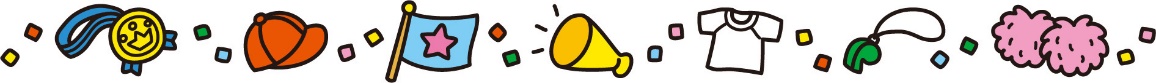 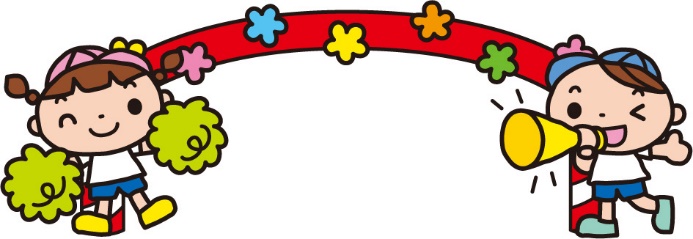 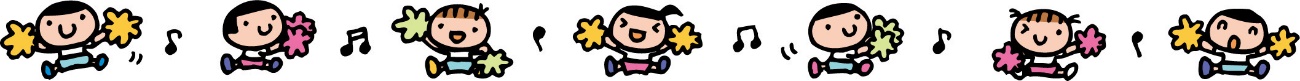 プログラム	　　１　開会式　　  １　所長挨拶２　保護者会挨拶　　　　  ３　選手宣誓　　　　  ４　うた（どろんこと太陽）５　ジャンボリミッキー体操　　　　  ６　退場2  徒競走　　（３、４、５歳児）　３  サチアレ　（おゆうぎ）　４　ドドン波　　　　（クラス対抗）　５　 わんぱく☆いちご海賊団 （3歳児）